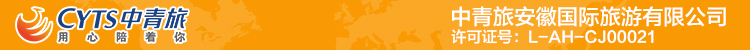 【邂逅涠洲】双飞5日游行程单北海银滩-涠洲岛-火山地质公园行程安排费用说明其他说明产品编号GLJQ20200017出发地合肥市目的地北海市行程天数5去程交通飞机返程交通飞机参考航班1国航：天天飞     合肥-北海 CA4299  08:55-11:45    北海-合肥 CA4300  12：55-15:101国航：天天飞     合肥-北海 CA4299  08:55-11:45    北海-合肥 CA4300  12：55-15:101国航：天天飞     合肥-北海 CA4299  08:55-11:45    北海-合肥 CA4300  12：55-15:101国航：天天飞     合肥-北海 CA4299  08:55-11:45    北海-合肥 CA4300  12：55-15:101国航：天天飞     合肥-北海 CA4299  08:55-11:45    北海-合肥 CA4300  12：55-15:10产品亮点北海涠洲岛精华景点  北海机场接站即走零等待，节省您的宝贵时间；酒店免押金入住，生日惊喜蛋糕，夫妻免费升级大床房，来自长寿之乡的巴马丽琅矿泉水，呵护您的旅行需求。北海涠洲岛精华景点  北海机场接站即走零等待，节省您的宝贵时间；酒店免押金入住，生日惊喜蛋糕，夫妻免费升级大床房，来自长寿之乡的巴马丽琅矿泉水，呵护您的旅行需求。北海涠洲岛精华景点  北海机场接站即走零等待，节省您的宝贵时间；酒店免押金入住，生日惊喜蛋糕，夫妻免费升级大床房，来自长寿之乡的巴马丽琅矿泉水，呵护您的旅行需求。北海涠洲岛精华景点  北海机场接站即走零等待，节省您的宝贵时间；酒店免押金入住，生日惊喜蛋糕，夫妻免费升级大床房，来自长寿之乡的巴马丽琅矿泉水，呵护您的旅行需求。北海涠洲岛精华景点  北海机场接站即走零等待，节省您的宝贵时间；酒店免押金入住，生日惊喜蛋糕，夫妻免费升级大床房，来自长寿之乡的巴马丽琅矿泉水，呵护您的旅行需求。产品介绍1：“中国最美海岛”【涠洲岛】.是中国最年轻的火山岛.有“蓬莱岛”之美誉1：“中国最美海岛”【涠洲岛】.是中国最年轻的火山岛.有“蓬莱岛”之美誉1：“中国最美海岛”【涠洲岛】.是中国最年轻的火山岛.有“蓬莱岛”之美誉1：“中国最美海岛”【涠洲岛】.是中国最年轻的火山岛.有“蓬莱岛”之美誉1：“中国最美海岛”【涠洲岛】.是中国最年轻的火山岛.有“蓬莱岛”之美誉D1D1行程详情合肥飞北海合肥乘飞机飞北海，抵广西滨海城市--【北海市】开始您的海岛之旅，抵达后接站员或司机在出口处等您集合，乘车前往酒店，抵达酒店后安排入住酒店。用餐早餐：X     午餐：X     晚餐：X   住宿北海D2D2行程详情北海一日游早餐后， 游览【百年老街】（40分钟）：历经风霜的老街始建于1883年，长1.44公里，宽9米，沿街全是中西合璧骑楼式建筑。这些建筑大多为二至三层，主要受19世纪末叶英、法、德等国的领事馆等西方卷柱式建筑的影响，临街两边墙面的窗顶多为卷拱结构，卷拱外沿及窗柱顶端都有雕饰线，线条流畅、工艺精美。用餐早餐：√     午餐：√     晚餐：X   住宿涠洲D3D3行程详情涠洲岛自由行早餐后，开始您的海岛之旅用餐早餐：√     午餐：√     晚餐：√   住宿涠洲岛D4D4行程详情涠洲岛-北海早上睡到自然醒，早餐后，自由活动一天。后根据船票时间，工作人员送涠洲码头，（船上无导游陪同），抵达北海，接送酒店入住。用餐早餐：√     午餐：X     晚餐：X   住宿北海D5D5行程详情北海飞合肥早餐后  师傅根据航班时间 车送北海机场  后回温馨的家！用餐早餐：√     午餐：X     晚餐：X   住宿无费用包含1、交通：北海--涠洲岛 往返 大船票（B舱）上岛门票； 不含景区小交通1、交通：北海--涠洲岛 往返 大船票（B舱）上岛门票； 不含景区小交通1、交通：北海--涠洲岛 往返 大船票（B舱）上岛门票； 不含景区小交通费用不包含1、行程内所含景点首道门票外的二次消费，景区内小交通费，码头至停车场之间小交通费1、行程内所含景点首道门票外的二次消费，景区内小交通费，码头至停车场之间小交通费1、行程内所含景点首道门票外的二次消费，景区内小交通费，码头至停车场之间小交通费预订须知停航处理方案	因北海为属亚热带海洋性季风气候特殊性—暑期7月8月为台风多发季节（8月多有航道堵塞情况），如游客在游览期间遇温馨提示1、出行前请携带身份证或其它有效身份证件，您的贵重物品和现金请寄存于酒店前台代保管，如随身携带请随时看管好；出入房间随手锁上房门，睡前检查门窗是否关好。特殊时期，请务必随时携带好口罩，准备好电子健康码退改规则以旅游合同约定为准，如按约定比例扣除的必要的费用低于实际发生的费用，旅游者按照实际发生的费用支付。保险信息《中国公民国内旅游文明行为公约》